УКРАЇНАФЕДОРІВСЬКА СІЛЬСЬКА РАДАПОЛОГІВСЬКОГО РАЙОНУ ЗАПОРІЗЬКОЇ ОБЛАСТІСьомого  скликанняПРОЕКТ РІШЕННЯ        2019року                                                                                   №с.ФедорівкаПро  встановлення   ставок  та пільг  із сплати  земельного податку  на території Федорівської сільської  ради  Пологівського  району  Запорізької області Керуючись  статтями 10,12,269-289 Податкового кодексу та відповідно до пункту 24 частини першої статті 26 Закону України “Про місцеве самоврядування в Україні”,  з метою уточнення порядку обчислення і сплати податку на майно в частині плати за землю, з метою постійного наповнення місцевого бюджету, для забеспечення сталого розвитку території та реалізації програм соціально-економічного і культурного  розвитку    , Федорівська сільська рада Пологівського району Запорізької області В И Р І Ш И Л А:Встановити на території Федорівської сільської ради  Пологівського району  Запорізької області  податок на майно , в частині плати  за землю, що справляється  у формі земельного податку, згідно додатком 1.Встановити ставки та пільги із сплати земельного податку на 2020 рік на території Федорівської сільської ради  Пологівського району  Запорізької області, згідно з додатком 2,3 до цього рішення.            3. Вважати такими що втратило чинність з 01.01.2020 року  рішення Федорівської сільської ради від 27 червня 2018 року № 3    «Про  встановлення   ставок  та пільг  із сплати  земельного податку  на території Федорівської сільської  ради  Пологівського  району  Запорізької області  »Дане рішення набирає чинності з 01.01.2020 року.Секретарю сільської ради забезпечити опублікування цього рішення шляхом розміщення на дошці оголошення Федорівської сільської ради у адмінприміщенні та офіційному сайті Федорівської сільської радиКонтроль за виконанням даного рішення покласти на постійну фінансово- бюджетну комісію сільської ради та на комісію з питань охорони навколишнього середовища та регулювання земельних відносин..Сільський голова	В.І.Черноус 	                                                                                                             Додаток 1                                                                                      До рішення Федорівської сільської ради                                                                                                від             2019р. № Плата за землю ( земельний податок)Податок на майно в частині плати за землю запроваджується відповідно до вимог Податкового кодексу України.Земельний податок - обов'язковий платіж, що справляється з власників земельних ділянок та земельних часток (паїв), а також постійних землекористувачів.Платники земельного податку визначаються відповідно до статті 269 Податкового кодексу України.Об'єкт оподаткування визначається відповідно до статті 270 Податкового кодексу України.База оподаткування земельним податком визначається відповідно до статті 271 Податкового кодексу України.Податок за лісові землі справляється відповідно до пункту 273.1 статті 273 Податкового кодексу України.Пільги щодо сплати земельного податку для фізичних осіб встановлюються згідно статті 281 Податкового кодексу України.Пільги щодо сплати податку для юридичних осіб встановлюються згідно статті 282 Податкового кодексу України.2.7.Земельні ділянки, які не підлягають оподаткуванню земельним податком встановлюються згідно статті 283 Податкового кодексу України.Особливості оподаткування земельним податком встановлюються згідно статті 284 Податкового кодексу України.Податковий період для плати за землю встановлюються згідно статті 285 Податкового кодексу України.2.1G. Порядок обчислення плати за землю встановлюються згідно статті 286 Податкового кодексу України.Строк сплати плати за землю встановлюються згідно статті 287 Податкового кодексу України.Індексація нормативної грошової оцінки земель здійснюється відповідно до статті 289 Податкового кодексу України.Контроль за сплатою податку на майно, в частині плати за землю, що справляється у формі земельного податку, здійснюється відповідно до вимог Податкового кодексу України.            Спеціаліст                                     В.Г.Черевко                                                                                                    Додаток 2                                                                                                    До рішення Федорівської сільської ради                                                                                                від                  2019р. №3СТАВКИ  ЗЕМЕЛЬНОГО ПОДАТКУ Ставки встановлюються на 2020 рік та вводяться в дію з 01 січня 2020 рокуАдміністративно-територіальні одиниці або населені пункти, або території об’єднаних територіальних громад, на які поширюється дія рішення ради:1 У разі встановлення ставок податку, відмінних на територіях різних населених пунктів адміністративно-територіальної одиниці, за кожним населеним пунктом ставки затверджуються окремими додатками.2 Вид цільового призначення земель зазначається згідно з Класифікацією видів цільового призначення земель, затвердженою наказом Держкомзему від 23 липня 2010 р. N 548.3 Ставки податку встановлюються з урахуванням норм підпункту 12.3.7 пункту 12.3 статті 12, пункту 30.2 статті 30, статей 274 і 277 Податкового кодексу України і зазначаються десятковим дробом з трьома (у разі потреби чотирма) десятковими знаками після коми.4 Земельні ділянки, що класифікуються за кодами цього підрозділу, звільняються / можуть звільнятися повністю або частково від оподаткування земельним податком відповідно до норм статей 281 - 283 Податкового кодексу України.Спеціаліст                                     В.Г.Черевко                                                                                   Додаток 3                                                                                           До рішення Федорівської сільської ради                                                                                                від           2019. №                            ПЕРЕЛІКпільг для фізичних та юридичних осіб, наданих відповідно до пункту 284.1 статті 284 Податкового  кодексу України, із сплати земельного податку1                 Пільги встановлюються на 2020 рік та вводяться в дію з 01 січня 2020 року.Адміністративно-територіальні одиниці або населені пункти, або території об’єднаних територіальних громад, на які поширюється дія рішення ради:1 1 Пільги визначаються з урахуванням норм підпункту 12.3.7 пункту 12.3 статті 12, пункту 30.2 статті 30, статей 281 і282 Податкового кодексу України. У разі встановлення пільг, відмінних на територіях різних населених пунктів адміністративно-територіальної одиниці, за кожним населеним пунктом пільги затверджуються окремо.Спеціаліст                                     В.Г.ЧеревкоКодобластіКодрайонуКод згідно з КОАТУУНайменування адміністративно-територіальної одиниці або населеного пункту, або території об’єднаної територіальної громади23242324288200Федорівська сільська рада Пологівського району Запорізької областіВид цільового призначення земель2Вид цільового призначення земель2Ставки податку3 (відсотків нормативної грошової оцінки)Ставки податку3 (відсотків нормативної грошової оцінки)Ставки податку3 (відсотків нормативної грошової оцінки)Ставки податку3 (відсотків нормативної грошової оцінки)Вид цільового призначення земель2Вид цільового призначення земель2за земельні ділянки, нормативну грошову оцінку яких проведено (незалежно від місцезнаходження)за земельні ділянки, нормативну грошову оцінку яких проведено (незалежно від місцезнаходження)за земельні ділянки за межами населених пунктів, нормативну грошову оцінку яких не проведеноза земельні ділянки за межами населених пунктів, нормативну грошову оцінку яких не проведенокод2найменування2дляюридичнихосібдляфізичнихосібдляюридичнихосібдляфізичнихосіб01Землі сільськогосподарського призначенняЗемлі сільськогосподарського призначенняЗемлі сільськогосподарського призначенняЗемлі сільськогосподарського призначенняЗемлі сільськогосподарського призначення01.01Для ведення товарного сільськогосподарського виробництва41,0000,4505,0000,501.02Для ведення фермерського господарства1,0001,0005,0000,501.03Для ведення особистого селянськогогосподарств а41,0000,3505,0000,501.04Для ведення підсобного сільськогогосподарств а41,0000,3505,0000,50001.05Для індивідуального садівництва41,0000,4505,0005,00001.06Для колективного садівництва41,0000,3505,0005,00001.07Для городництва41,0000,3505,0005,00001.08Для сінокосіння і випасання худоби41,0000,5005,0005,00001.09Для дослідних і навчальних цілей1,0000,3505,0005,00001.11Для надання послуг у сільському господарстві1,0000,5005,0005,00001.12Длярозміщення інфраструктури оптових ринків сільгосп. продукції1,0000,3505,0005,00001.13Для іншого сільськогосподарського призначення1,0000,3505,0005,000Вид цільового призначення земель2Вид цільового призначення земель2Ставки податку3 (відсотків нормативної грошової оцінки)Ставки податку3 (відсотків нормативної грошової оцінки)Ставки податку3 (відсотків нормативної грошової оцінки)Ставки податку3 (відсотків нормативної грошової оцінки)Вид цільового призначення земель2Вид цільового призначення земель2за земельні ділянки, нормативну грошову оцінку яких проведено (незалежно від місцезнаходження)за земельні ділянки, нормативну грошову оцінку яких проведено (незалежно від місцезнаходження)за земельні ділянки за межами населених пунктів, нормативну грошову оцінку яких не проведеноза земельні ділянки за межами населених пунктів, нормативну грошову оцінку яких не проведенокод2найменування2дляюридичнихосібдляфізичнихосібдляюридичнихосібдляфізичнихосіб02Землі житлової забудовиЗемлі житлової забудовиЗемлі житлової забудовиЗемлі житлової забудовиЗемлі житлової забудови02.01Для будівництва і обслуговування житлового будинку, господарських будівель і споруд (присадибна ділянка)40,1500,1001,000,10002.03Для будівництва і обслуговування багатоквартирного житлового будинку0,1500,1001,0000,10002.05Для будівництва і обслуговування індивідуальних гаражів0,1500,1001,0000,10002.07Для іншої житлової забудови0,50,031,0000,103Землі громадської забудовиЗемлі громадської забудовиЗемлі громадської забудовиЗемлі громадської забудовиЗемлі громадської забудови03.01Для будівництва та обслуговування будівель органів державної влади тамісцевого самоврядування4000003.02Для будівництва та обслуговування будівель закладів освіти4000003.03Для будівництва та обслуговування будівель закладів охорони здоров’я тасоціальної допомоги4000003.04Для будівництва та обслуговування будівель громадських та релігійнихорганізацій41,000---03.05Для будівництва та обслуговування будівель закладів культурно- просвітницького обслуговування41,000---03.07Для будівництва та обслуговування будівель торгівлі3,0003,0004,0004,00003.08Для будівництва та обслуговування об’єктів туристичної інфраструктури та закладів громадського харчування3,0003,000--03.12Для будівництва та обслуговування будівель закладів комунального обслуговування0,1000,100--03.13Для будівництва та обслуговування будівель закладів побутового обслуговування1,0001,000--03.15Для будівництва та обслуговування інших будівель громадської забудови1,0001,000--05Землі іншого природоохоронного призначенняЗемлі іншого природоохоронного призначенняЗемлі іншого природоохоронного призначенняЗемлі іншого природоохоронного призначенняЗемлі іншого природоохоронного призначення07Землі рекреаційного призначенняЗемлі рекреаційного призначенняЗемлі рекреаційного призначенняЗемлі рекреаційного призначенняЗемлі рекреаційного призначенняВид цільового призначення земель2Вид цільового призначення земель2Ставки податку3 (відсотків нормативної грошової оцінки)Ставки податку3 (відсотків нормативної грошової оцінки)Ставки податку3 (відсотків нормативної грошової оцінки)Ставки податку3 (відсотків нормативної грошової оцінки)Вид цільового призначення земель2Вид цільового призначення земель2за земельні ділянки, нормативну грошову оцінку яких проведено (незалежно від місцезнаходження)за земельні ділянки, нормативну грошову оцінку яких проведено (незалежно від місцезнаходження)за земельні ділянки за межами населених пунктів, нормативну грошову оцінку яких не проведеноза земельні ділянки за межами населених пунктів, нормативну грошову оцінку яких не проведенокод2найменування2дляюридичнихосібдляфізичнихосібдляюридичнихосібдляфізичнихосіб07.01Для будівництва та обслуговування об’єктів рекреаційного призначення41,0000,4001,0000,50008Землі історико-культурного призначенняЗемлі історико-культурного призначенняЗемлі історико-культурного призначенняЗемлі історико-культурного призначенняЗемлі історико-культурного призначення08.01Для забезпечення охорони об’єктів культурної спадщини1,000-1,000-08.02Для розміщення та обслуговування музейних закладів1,000---08.03Для іншого історико-культурного призначення1,000-1,000-09Землі лісогосподарського призначенняЗемлі лісогосподарського призначенняЗемлі лісогосподарського призначенняЗемлі лісогосподарського призначенняЗемлі лісогосподарського призначення09.01Для ведення лісового господарства і пов’язаних з ним послуг0,100-0,100-09.02Для іншого лісогосподарського призначення0,100-0,100-10Землі водного фондуЗемлі водного фондуЗемлі водного фондуЗемлі водного фондуЗемлі водного фонду10.01Для експлуатації та догляду за водними об’єктами1,0001,0001,0001,00010.02Для облаштування та догляду за прибережними захисними смугами1,0001,0001,0001,00010.04Для експлуатації та догляду за гідротехнічними, іншими водогосподарськими спорудами і каналами1,0001,0001,0001,00010.06Для сінокосіння2,0000,5002,0000,50010.07Для рибогосподарських потреб3,0003,0003,0003,00010.08Для культурно-оздоровчих потреб, рекреаційних, спортивних і туристичних цілей1,0000,5001,0000,50010.10Для будівництва та експлуатації гідротехнічних, гідрометричних та лінійних споруд1,5000,11,5001,511Землі промисловостіЗемлі промисловостіЗемлі промисловостіЗемлі промисловостіЗемлі промисловості11.04Для розміщення та експлуатації1,0001,0001,0001,000Вид цільового призначення земель2Вид цільового призначення земель2Ставки податку3 (відсотків нормативної грошової оцінки)Ставки податку3 (відсотків нормативної грошової оцінки)Ставки податку3 (відсотків нормативної грошової оцінки)Ставки податку3 (відсотків нормативної грошової оцінки)Вид цільового призначення земель2Вид цільового призначення земель2за земельні ділянки, нормативну грошову оцінку яких проведено (незалежно від місцезнаходження)за земельні ділянки, нормативну грошову оцінку яких проведено (незалежно від місцезнаходження)за земельні ділянки за межами населених пунктів, нормативну грошову оцінку яких не проведеноза земельні ділянки за межами населених пунктів, нормативну грошову оцінку яких не проведенокод2найменування2дляюридичнихосібдляфізичнихосібдляюридичнихосібдляфізичнихосібосновних, підсобних і допоміжних будівель та споруд технічної інфраструктури (виробництва та розподілення газу, постачання пари та гарячої води, збирання, очищення та розподілення води)12Землі транспортуЗемлі транспортуЗемлі транспортуЗемлі транспортуЗемлі транспорту12.04Для розміщення та експлуатації будівель і споруд автомобільного транспорту та дорожнього господарства2,0002,0002,0002,00012.06Для розміщення та експлуатації об’єктів трубопровідного транспорту2,0002,0002,0002,00012.08Для розміщення та експлуатації будівель і споруд додаткових транспортних послуг та допоміжних операцій2,0002,0002,0002,00013Землі зв’язкуЗемлі зв’язкуЗемлі зв’язкуЗемлі зв’язкуЗемлі зв’язку13.01Для розміщення та експлуатації об’єктів і споруд телекомунікацій3,0003,0003,0003,00013.02Для розміщення та експлуатації будівель та споруд об’єктів поштового зв’язку1,000-1,000-13.03Для розміщення та експлуатації інших технічних засобів зв’язку3,0003,0003,0003,00014Землі енергетикиЗемлі енергетикиЗемлі енергетикиЗемлі енергетикиЗемлі енергетики14.01Для розміщення, будівництва, експлуатації та обслуговування будівель і споруд об’єктів енергогенеруючих підприємств, установ і організацій3,0001,5003,0001,50014.02Для розміщення, будівництва, експлуатації та обслуговування будівель і споруд об’єктів передачі електричної та теплової енергії3,0003,0003,0003,00016Землі запасу1,0000,5001,0000,50017Землі резервного фонду1,0000,5001,0000,50018Землі загального користування41,0000,3001,0000,300Код областіКод районуКод згідно з КОАТУУНайменування адміністративно- територіальної одиниці або населеного пункту, або території об’єднаної територіальної громади23242324288200Федорівська сільська рада Пологівського району Запорізької областіГрупа платників, категорія/цільове призначення земельних ділянокРозмір пільги (відсотків суми податкового зобов’язання за рік)Органи місцевого самоврядування, державної влади, установи організаці які повністю утримуються за рахунок коштів державного чи місцевого бюджетів/Для будівництва та обслуговування будівель .100%Комунальні підприємтсва, утворені органами державної влади чи місцевого самоврядування/Для будівництва та обслуговування будівель закладів комунального обслуговування100%Перелік фізичних осіб та цільове призначення земельних ділянок, визначено статтею 281 Податкового кодексу України100%Пільги щодо сплати податку для юридичних осіб визначено статтею 282Податкового кодексу України100%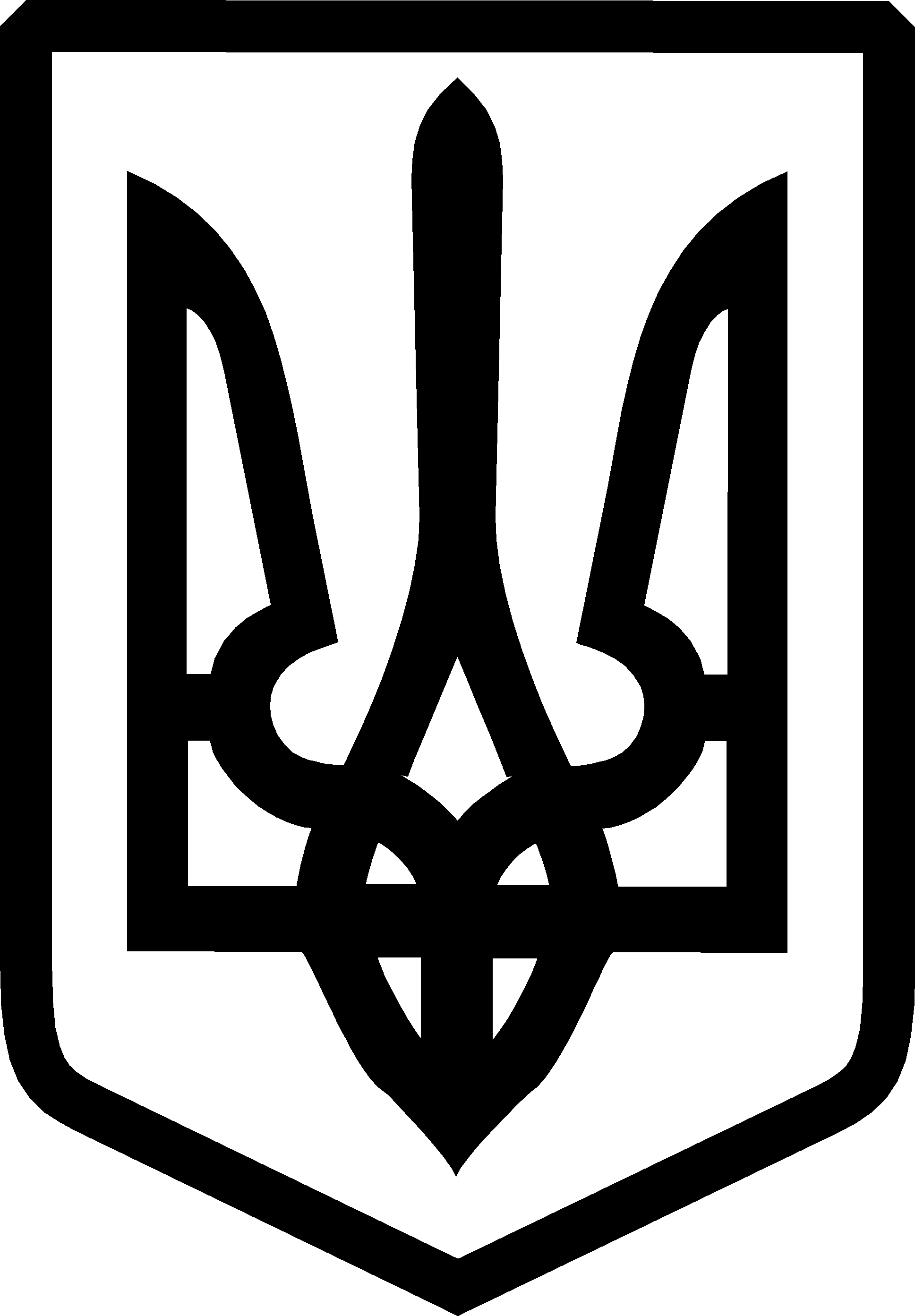 